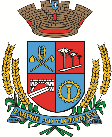 Estado do Rio Grande do SulCâmara de Vereadores de Getúlio VargasBoletim Informativo Nº. 032/2020Sessão Ordinária do dia 17 de setembro de 2020, às 18h30, realizada na sede do Poder Legislativo, na Sala das Sessões Engenheiro Firmino Girardello.PROPOSIÇÕES EM PAUTAProjeto de Lei nº 092/2020, de 14-09-2020 - Executivo Municipal - Inclui nova Ação no Anexo de Programas, Objetivos e Metas da Administração do PLANO PLURIANUAL (PPA), Lei Municipal nº. 5.274/17 e na Relação Cadastral de Ações de Governo das DIRETRIZES ORÇAMENTÁRIAS (LDO), Lei Municipal nº. 5.558/19 de acordo com a Portaria Interministerial nº. 252/20, na Secretaria Municipal de Educação, Cultura e Desporto.APROVADO POR UNANIMIDADE Projeto de Lei nº 093/2020, de 14-09-2020 - Executivo Municipal - Autoriza o Poder Executivo Municipal a abrir no Orçamento Programa de 2020, um Crédito Especial no valor de R$ 100.000,00 (cem mil reais), destinada às ações afeta a Portaria Interministerial nº 252/2020, na Secretaria Municipal de Educação, Cultura e Desporto de Getúlio Vargas RS.APROVADO POR UNANIMIDADE Projeto de Lei nº 0942020, de 14-09-2020  - Executivo Municipal - Autoriza o Poder Executivo Municipal a firmar  Parceria  via Termo de Fomento,  com a Câmara dos Dirigentes Lojistas de Getúlio Vargas - CDL,  para perfectibilizar a consecução do projeto “Legal é Comprar no Comércio Local 2020”.PEDIDO DE VISTAS APROVADO POR UNANIMIDADEProjeto de Lei nº 095/2020, de 14-09-2020 - Executivo Municipal - Revoga a Lei Municipal nº 5.615/2020 que autorizou o Poder Executivo Municipal a efetuar a contratação de 01 (um) Motorista, em caráter temporário de excepcional interesse público.APROVADO POR UNANIMIDADE Projeto de Lei nº 096/2020, de 14-09-2020 - Executivo Municipal - Inclui nova Ação no Anexo de Programas, Objetivos e Metas da Administração do PLANO PLURIANUAL (PPA), Lei Municipal nº. 5.274/17 e na Relação Cadastral de Ações de Governo das DIRETRIZES ORÇAMENTÁRIAS (LDO), Lei Municipal nº. 5.558/19 de acordo com a Lei Federal nº. 14.017/20.APROVADO POR UNANIMIDADE Projeto de Lei nº 097/2020, de 14-09-2020 - Executivo Municipal - Autoriza o Poder Executivo Municipal a abrir no Orçamento Programa de 2020, um Crédito Especial no valor de R$ 131.870,92 (cento e trinta e um mil, oitocentos e setenta reais e noventa e dois centavos), destinada às ações afeta a Lei Federal nº 14.017/20 – Lei Aldir Blanc, na Secretaria Municipal de Educação, Cultura e Desporto de Getúlio Vargas/RS.APROVADO POR UNANIMIDADE Projeto de Lei nº 098/2020, de 14-09-2020 -  Executivo Municipal - Revoga a Lei Municipal nº 5.616/2020 que autorizou o Poder Executivo Municipal a efetuar a contratação de 01 (um) Professor  de Pedagogia, em caráter temporário de excepcional interesse público.APROVADO POR UNANIMIDADE Projeto de Lei nº 099/2020, de 14-09-2020 - Executivo Municipal - Autoriza a doação de imóveis com encargos à ZENI ALIMENTOS LTDA., destinado à instalação de uma unidade industrial.APROVADO POR UNANIMIDADE Projeto de Lei nº 100/2020, de 14-09-2020 - Executivo Municipal - Autoriza o Poder Executivo Municipal a  alterar os  artigos 12 e 16 Lei  Municipal nº 3.306 de 12 de dezembro de 2003, que dispõe sobre a eleição direta para Diretores e Vice-Diretores nas Escolas Públicas Municipais, na forma que especifica.APROVADO POR UNANIMIDADE Projeto de Lei Legislativo nº 004/2020, de 15-09-2020 - Vereador - Dispõe sobre denominação de rua, localizada no bairro Centro, em Getúlio VargasAPROVADO POR UNANIMIDADE Projeto de Decreto Legislativo acompanhado de Parecer Favorável nº 006/2020, de 08-09-2020 - Mesa Diretora - Aprova a prestação de contas dos gestores do Município de Getúlio Vargas relativo ao exercício de 2019.PEDIDO DE VISTAS APROVADO POR UNANIMIDADEMoção nº 010/2020, de 10-09-2020  - Vereador – Solicita que seja manifestado pesar pelo falecimento do Senhor Jair Pavinato.APROVADO POR UNANIMIDADE Moção nº 011/2020, de 15-09-2020 - Vereador – Solicita que seja encaminhada Moção de Repúdio contra a reforma tributária do Estado do Rio Grande do Sul.APROVADO POR UNANIMIDADE Moção nº 012/2020, de 15-09-2020 - Vereador - Solicita que seja manifestado pesar pelo falecimento da Senhora Marisa Angonese.APROVADO POR UNANIMIDADE COMUNICADOS*A próxima Sessão Ordinária será realizada no dia 24 de setembro, às 18h30min, na Sala das Sessões Engenheiro Firmino Girardello, na Câmara de Vereadores. *As Sessões Ordinárias e Extraordinárias são feitas com ausência de público. Em conformidade com a Resolução de Mesa n.º 03/2020, de 26 de maio de 2020, que dispõe sobre o acesso aos serviços do Poder Legislativo e regulamenta a realização das sessões durante o período de calamidade pública decretado em decorrência da pandemia do coronavírus (COVID-19), fica autorizada a entrada da imprensa exclusivamente para acompanhamento das Sessões, sendo limitado por um integrante de cada veículo de comunicação e uso de máscara*O atendimento na Câmara de Vereadores acontece em turno único, das 7h30 às 13h30. O contato com o Poder Legislativo poderá ser feito por telefone, através do número 54 - 9 9635 6185, ou através do e-mail: camaravereadoresgv@gmail.comPara maiores informações acesse:www.getuliovargas.rs.leg.brGetúlio Vargas, 18 de setembro de 2020Presidência 